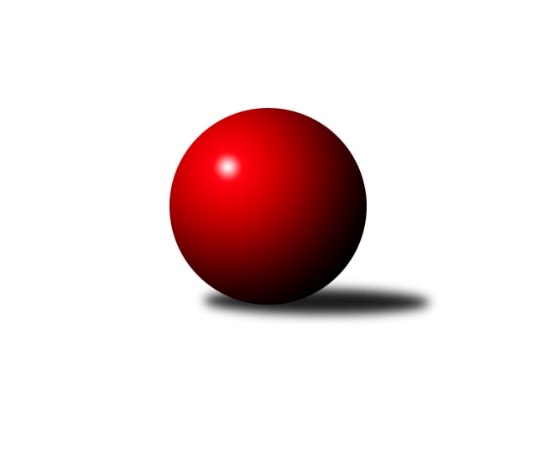 Č.12Ročník 2021/2022	23.1.2022Nejlepšího výkonu v tomto kole: 2501 dosáhlo družstvo: TJ Fezko Strakonice AOP Strakonice a Písek 2021/2022Výsledky 12. kolaSouhrnný přehled výsledků:TJ Blatná D	- TJ Fezko Strakonice A	1:7	2389:2501	4.5:7.5	19.1.TJ Fezko Strakonice C	- TJ Fezko Strakonice B		dohrávka		24.3.Tabulka družstev:	1.	TJ Fezko Strakonice A	10	10	0	0	64.0 : 16.0 	79.0 : 41.0 	 2427	20	2.	TJ Fezko Strakonice B	9	4	1	4	31.0 : 41.0 	48.5 : 59.5 	 2272	9	3.	TJ Sokol Písek B	9	4	0	5	37.0 : 35.0 	55.0 : 53.0 	 2224	8	4.	TJ Blatná D	9	3	1	5	31.0 : 41.0 	52.5 : 55.5 	 2271	7	5.	TJ Fezko Strakonice C	9	0	2	7	21.0 : 51.0 	41.0 : 67.0 	 2063	2Podrobné výsledky kola:	 TJ Blatná D	2389	1:7	2501	TJ Fezko Strakonice A	František Nesveda	 	 158 	 193 		351 	 0:2 	 412 	 	204 	 208		Richard Zelinka	Jaroslav Pýcha *1	 	 194 	 192 		386 	 0.5:1.5 	 401 	 	209 	 192		Hana Kyrianová	Rostislav Nový	 	 209 	 224 		433 	 1:1 	 442 	 	228 	 214		Karel Filek	Josef Navrátil	 	 202 	 210 		412 	 1:1 	 422 	 	200 	 222		Václav Valhoda	Luboš Skuhravý	 	 204 	 207 		411 	 2:0 	 398 	 	195 	 203		Zdeněk Valdman	Ondřej Skolek	 	 205 	 191 		396 	 0:2 	 426 	 	208 	 218		Martin Krajčorozhodčí: Jiří Minaříkstřídání: *1 od 26. hodu Petra PrýmasováNejlepší výkon utkání: 442 - Karel FilekPořadí jednotlivců:	jméno hráče	družstvo	celkem	plné	dorážka	chyby	poměr kuž.	Maximum	1.	Josef Navrátil 	TJ Blatná D	438.38	313.9	124.5	7.3	2/3	(464)	2.	Richard Zelinka 	TJ Fezko Strakonice A	426.30	293.0	133.3	6.6	2/3	(481)	3.	Karel Filek 	TJ Fezko Strakonice A	422.61	295.4	127.2	5.2	3/3	(471)	4.	Jaroslav Pýcha 	TJ Blatná D	415.78	289.9	125.9	7.1	3/3	(453)	5.	Petr Švec 	TJ Fezko Strakonice A	409.80	291.7	118.1	9.7	3/3	(474)	6.	Martin Krajčo 	TJ Fezko Strakonice A	408.69	284.2	124.5	7.0	3/3	(453)	7.	Marie Lukešová 	TJ Sokol Písek B	404.04	277.7	126.4	7.0	2/3	(427)	8.	Pavel Sitter 	TJ Sokol Písek B	403.25	281.4	121.8	9.6	3/3	(429)	9.	Pavel Poklop 	TJ Fezko Strakonice A	401.67	282.9	118.8	10.7	3/3	(464)	10.	Jaroslav Petráň 	TJ Fezko Strakonice C	401.50	285.2	116.3	10.0	2/3	(415)	11.	Hana Kyrianová 	TJ Fezko Strakonice A	401.20	282.8	118.5	10.9	2/3	(425)	12.	Václav Kalous 	TJ Fezko Strakonice B	397.87	280.3	117.6	7.7	3/3	(442)	13.	Zdeněk Valdman 	TJ Fezko Strakonice A	397.00	283.5	113.5	7.3	3/3	(432)	14.	Václav Valhoda 	TJ Fezko Strakonice A	396.56	277.8	118.7	8.8	3/3	(461)	15.	Iva Švejcarová 	TJ Sokol Písek B	394.03	277.3	116.7	9.4	3/3	(428)	16.	Miroslav Kocour 	TJ Fezko Strakonice C	393.80	275.9	117.9	9.2	3/3	(442)	17.	Bohuslava Říhová 	TJ Blatná D	393.08	277.8	115.3	11.6	2/3	(417)	18.	Libor Hejpetr 	TJ Fezko Strakonice B	389.44	272.7	116.7	12.0	3/3	(435)	19.	Martina Bendasová 	TJ Sokol Písek B	389.42	289.2	100.3	12.9	3/3	(415)	20.	Jiří Linhart 	TJ Fezko Strakonice B	384.29	271.1	113.2	10.6	3/3	(422)	21.	Karel Palán 	TJ Fezko Strakonice C	382.52	264.2	118.3	8.6	3/3	(434)	22.	František Nesveda 	TJ Blatná D	381.25	265.2	116.1	9.7	3/3	(425)	23.	Matyáš Hejpetr 	TJ Fezko Strakonice B	379.94	274.4	105.5	12.4	3/3	(426)	24.	Karel Koubek 	TJ Blatná D	379.78	273.5	106.3	12.9	3/3	(426)	25.	Jiří Maťátko 	TJ Fezko Strakonice C	378.38	263.3	115.0	10.7	3/3	(450)	26.	Milada Pirožeková 	TJ Fezko Strakonice B	373.00	279.3	93.8	13.7	2/3	(400)	27.	Petra Prýmasová 	TJ Blatná D	372.00	272.5	99.5	9.5	2/3	(407)	28.	Adriana Němcová 	TJ Fezko Strakonice B	370.50	268.7	101.8	15.2	2/3	(440)	29.	Ondřej Skolek 	TJ Blatná D	367.00	269.2	97.8	15.7	3/3	(410)	30.	Josef Kohout 	TJ Blatná D	364.11	267.7	96.4	15.6	3/3	(411)	31.	David Trobl 	TJ Fezko Strakonice B	364.05	258.5	105.5	12.7	3/3	(425)	32.	Miroslav Procházka 	TJ Sokol Písek B	361.22	264.3	96.9	12.4	3/3	(375)	33.	Olga Procházková 	TJ Sokol Písek B	358.06	261.9	96.2	11.4	3/3	(387)	34.	Zlatuše Hofmanová 	TJ Sokol Písek B	349.50	256.3	93.3	13.3	2/3	(362)	35.	Vladimír Falc 	TJ Fezko Strakonice C	339.00	255.5	83.5	17.1	3/3	(391)	36.	Zdeněk Zárybnický 	TJ Fezko Strakonice C	330.67	238.1	92.6	16.8	2/3	(359)	37.	Josef Herzig 	TJ Fezko Strakonice C	314.40	236.6	77.8	19.8	2/3	(348)		Rostislav Nový 	TJ Blatná D	433.00	318.0	115.0	12.0	1/3	(433)		Luboš Skuhravý 	TJ Blatná D	411.00	287.0	124.0	6.0	1/3	(411)		Jan Vaňata 	TJ Sokol Písek B	390.00	290.0	100.0	9.0	1/3	(390)		Jaroslav Holfeld 	TJ Fezko Strakonice B	346.00	256.0	90.0	16.0	1/3	(346)		Zuzana Koubová 	TJ Fezko Strakonice C	327.50	238.5	89.0	19.0	1/3	(355)		Eva Konzalová 	TJ Blatná D	307.00	232.5	74.5	21.0	1/3	(314)		Marcela Kalesová 	TJ Fezko Strakonice B	282.00	229.0	53.0	36.0	1/3	(282)		Jiří Votýpka 	TJ Sokol Písek B	265.00	198.0	67.0	31.0	1/3	(265)Sportovně technické informace:Starty náhradníků:registrační číslo	jméno a příjmení 	datum startu 	družstvo	číslo startu
Hráči dopsaní na soupisku:registrační číslo	jméno a příjmení 	datum startu 	družstvo	Program dalšího kola:13. kolo27.1.2022	čt	17:00	TJ Sokol Písek B - TJ Fezko Strakonice C	27.1.2022	čt	19:00	TJ Fezko Strakonice B - TJ Blatná D				TJ Fezko Strakonice A - -- volný los --	Nejlepší šestka kola - absolutněNejlepší šestka kola - absolutněNejlepší šestka kola - absolutněNejlepší šestka kola - absolutněNejlepší šestka kola - dle průměru kuželenNejlepší šestka kola - dle průměru kuželenNejlepší šestka kola - dle průměru kuželenNejlepší šestka kola - dle průměru kuželenNejlepší šestka kola - dle průměru kuželenPočetJménoNázev týmuVýkonPočetJménoNázev týmuPrůměr (%)Výkon4xKarel PalánFezko C4684xKarel PalánFezko C118.454685xKarel FilekFezko A4422xMatyáš HejpetrFezko B111.374403xMatyáš HejpetrFezko B4401xJaroslav PetráňFezko C110.354361xJaroslav PetráňFezko C4365xKarel FilekFezko A109.554421xRostislav NovýBlatná D4331xRostislav NovýBlatná D107.324338xMartin KrajčoFezko A4268xMartin KrajčoFezko A105.59426